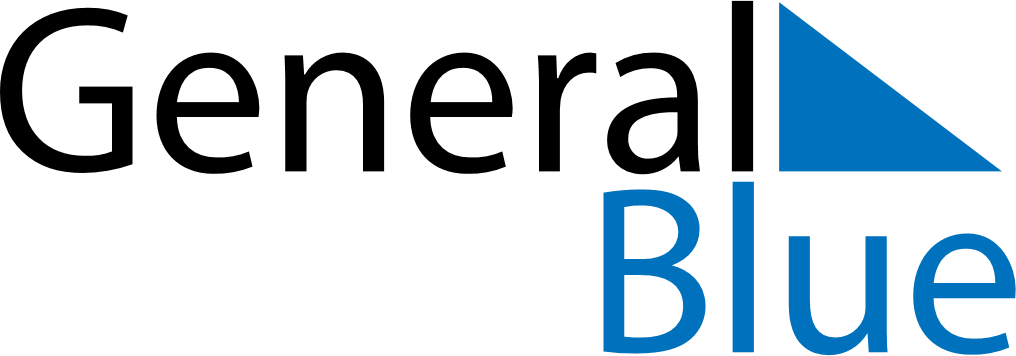 November 2027November 2027November 2027BelizeBelizeMondayTuesdayWednesdayThursdayFridaySaturdaySunday123456789101112131415161718192021Garifuna Settlement Day222324252627282930